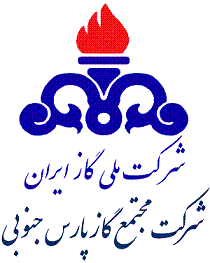 آگهي مناقصه عمومي يك مرحله‌اي  شماره‌: 2045/96موضوع‌: انجام عمليات تنظيفات محوطه‌هاي صنعتي و غير صنعتي و نمونه برداري ، آزمايشات ، حمل ، تخليه و تزريق مواد شيمياييپالايشگاه دوم شركت مجتمع گاز پارس جنوبيآگهي مناقصه عمومي يك مرحله‌اي  شماره‌: 2045/96موضوع‌: انجام عمليات تنظيفات محوطه‌هاي صنعتي و غير صنعتي و نمونه برداري ، آزمايشات ، حمل ، تخليه و تزريق مواد شيمياييپالايشگاه دوم شركت مجتمع گاز پارس جنوبياستان بوشهر، عسلويه، منطقه ويژه اقتصادي انرژي پارس،‌ شركت مجتمع گاز پارس جنوبي، پالايشگاه دوم، ساختمان مديريت‌ پالايشگاه دوم، اتاق شماره 212‌، دفتر خدمات پيمان‌هاي پالايشگاه دومنام و نشاني مناقصه گزار05/07/1396آخرين مهلت اعلام آمادگي و تحويل رزومه  متقاضيان  شركت  در مناقصه25/07/1396توزيع  اسناد مناقصه به شركت‌هاي واجد صلاحيت07/08/1396مهلت تحويل پيشنهادات مالي توسط مناقصه‌گران07/08/1396تاريخ بازگشائي پيشنهادات ماليپس از اتمام مرحله ارزيابي صلاحيت‌،  به مبلغ 000/000/981/2 ريال به صورت تضامين قابل قبول وفق آئين‌نامه تضمين معاملات دولتي شماره 123402/ت50659هـ مورخ 22/09/94 هيأت وزيران و يا واريز نقدي به شماره حساب سيبا 0111112222005 بانک ملي ايران شعبه عسلويه به نام پالايشگاه دوم و ارائه فيش واريزينوع و مبلغ تضمين شركت در فرايند ارجاع كارجهت كسب اطلاعات بيشتر  به آدرس‌هاي:  WWW.SPGC.IR(بخش مناقصات)، TENDER.BAZRASI.IR و IETS.MPORG.IR   مراجعه فرمائيد.جهت كسب اطلاعات بيشتر  به آدرس‌هاي:  WWW.SPGC.IR(بخش مناقصات)، TENDER.BAZRASI.IR و IETS.MPORG.IR   مراجعه فرمائيد.